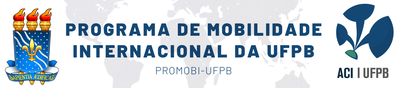 (favor preencher no computador)
NOME DO ALUNO: _________________________________________________________UNIVERSIDADE DE DESTINO PRETENDIDA: _______________________________________NOME DO CURSO DA UNIVERSIDADE PARCEIRA: _________________________________PERIODO DE ESTUDOS PRETENDIDO: DE ______/_______   A: ______/_________
    							                (Datas aproximadas mês/ano)P.S.: Não é obrigatório preencher todas as linhas, porém, é indicado selecionar pelo menos 3 disciplinas por semestre.Data: _______/______________/___________Assinatura do estudante: _________________________________________________Assinatura do Coordenador do Curso: ________________________________________(Carimbo do coordenador obrigatório)PLANO DE ESTUDOS – PROMOBI 2024Código 
(quando informado)Nome da DisciplinaCarga Horária / 
Créditos